МОУ  « СОШ  п. Ола »Конспект  урока  по  алгебре  в  8  А  классе Тема:«Теорема Виета»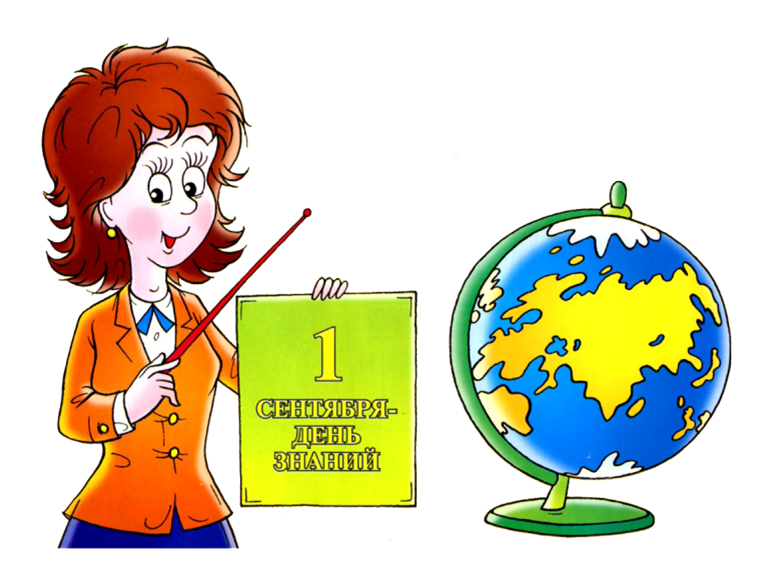 2011  год.Тема: « ТЕОРЕМА  ВИЕТА»Тип урока:  овладение  новыми  знаниямиОсновные цели:1)  «Открыть»  теорему Виета; 2)  Доказать  теорему  Виета;3)  Научиться  применять  теорему  при  решении  приведённых         квадратных  уравнений.   Оборудование, демонстрационный материал:           1) интерактивная  доска; 2) электронное приложение – мультимедийная  презентация ;  3) 10  компьютеров  переносного  мобильного  класса;  4) раздаточный материал ( задания для  слабоуспевающих,  таблицы). Ход урока1 этап. Самоопределение к учебной деятельностиЦель этапа:включить учащихся в учебную деятельность ( СООБЩАЕТСЯ  ТЕМА  УРОКА);определить содержательные рамки урока:  научимся  решать  приведённые  квадратные  уравнения,  не  используя  формулы корней.Организация учебного процесса на этапе 1:– Здравствуйте, ребята!- Какую тему мы изучали на  последних уроках? ( Решение  квадратных  уравнений).- Можно  ли  из  фраз  составить определение  квадратного  уравнения ?( Учащиеся  формулируют  определение  квадратного  уравнения).-  Назовите  виды  квадратных  уравнений Учащиеся  записывают  примеры перечисленных уравнений ( работа  на  интерактивной  доске)- Вспомним  алгоритм  решения квадратных  уравнений  по  формулам.  Учащиеся  записывают   формулы для  вычисления  дискриминанта,  корней  квадратных  уравнений ( работа  на  интерактивной  доске)2  этап. Актуализация знаний и фиксация затруднения в деятельностиЦель этапа:1) актуализировать учебное содержание, необходимое и достаточное для восприятия нового материала:   решение   неполных квадратных уравнений;2) актуализировать мыслительные операции, необходимые и достаточные для  восприятия нового материала:  определение  коэффициентов  квадратного  уравнения; 3) зафиксировать индивидуальное затруднение в деятельности, демонстрирующее на личностно значимом уровне недостаточность имеющихся знаний:  работа  на  тренажёре. Организация учебного процесса на этапе 2: - Найдите  корни  уравнения 
-  Дайте  название  коэффициентов  квадратного  уравнения- Посмотрим,   все ли помнят, как  определить  коэффициенты  квадратного  уравнения ? ( Один  учащийся  работает  на  интерактивной  доске)На  местах учащиеся   работают   с  тренажёрами  за  компьютерами. (  выполняют  работу  с  пятью  уравнениями,  результаты    записывают  в  тетрадях)–  С  работой  справились? Отлично !3  этап. Выявление причин затруднения и постановка цели     деятельности Цель этапа:1) организовать коммуникативное взаимодействие, в ходе которого выявляется и фиксируется   необходимость  овладеть  новыми  знаниями, которые  позволят  решать  приведённые  квадратные  уравнения  быстрее,  не  прибегая  к  формулам;2) согласовать цель и тему урока.   Организация учебного процесса на этапе 3:-  Данная  работа  поможет  вам  правильно  решить  квадратные  уравнения.-  Давайте  устроим  соревнование ?     Работаем  по  вариантам. Трое (по  одному  представителю с  ряда)  решают      на     доске  приведенные  квадратные  уравнения,  остальные  в  тетрадях,      если  работающие  на  местах,  справляются   быстрее,  то  спасают      «представителя»,  записывают  решение      на  интерактивной    доске.  	   Учащийся  11 класса  решает на  доске уравнения быстро (по теореме Виета).   -  Как  ваши  впечатления,  эмоции?    Может  вопросы   какие  появились?4 этап. Построение проекта выхода из затрудненияЦель этапа:организовать коммуникативное взаимодействие для построения нового  способа действия, устраняющего причину выявленного затруднения;зафиксировать новый способ действия в знаковой, вербальной форме и с  помощью эталона.Организация учебного процесса на этапе 4:–  Для  целесообразности  изучения  нового  материала  предлагаю решить ( по       той      же  схеме ) следующие  приведённые квадратные уравнения  и      заполнить  таблицы (  карточки  и    таблицы    на  столах)- Проверим,  как  справились  с  работой ?  Пробуют  сформировать  выводы     используя  таблицу. - Историческая  справка.- Докажем  теорему.  - Найдите  в  учебнике  формулировку  теоремы  Виета.- Четыре  ученика  поочерёдно  выходят  к доске  и  доказывают  теорему,     остальные  работают  в  тетрадях.1 – ый  ученик:Дано:  ax2 + bx + c = 0 , х₁  и  х₂  - корни.Доказать:  х₁ + х₂ = - в,   х₁ · х₂ = с. 2 – ый  ученик:Доказательство:D = в² - 4ас ≥ 0,     3 – ый  ученик:4 – ый  ученик:- Запишем  в  тетрадях  теорему  Виета  на  языке  математике.- Если  квадратное  уравнение  не является  приведённым,  то  как  будет  выглядеть  теорема  Виета?- Математический  стих  ( читает  учитель) По  праву  достойна  в  стихах быть  воспетаО  свойствах  корней  теорема  Виета.Что  лучше,  скажи,  постоянства  такого ?Умножишь  ты  корни - и  дробь  уж  готова:В  числителе  с,  в  знаменателе  аИ  сумма  корней  тоже  дроби  равна.Хоть  с  минусом  дробь  эта,  да  не  беда –В  числителе  в,  в  знаменателе а !- Зарядка  для  глаз.- Все  вместе  решаем  уравнения,  учимся  записывать  решение  уравнения     используя  теорему  Виета.5 этап. Самостоятельная работа с самопроверкой по эталонуЦель этапа:проверить своё умение применять новое учебное содержание в типовых условиях на основе сопоставления своего решения с эталоном для самопроверки.Организация учебного процесса на этапе 5:-   Класс  самостоятельно  решает  уравнения  с  последующей  проверкой: -  Кто  испытывает  затруднения  по  новой  теме  работают  на  доске по  вариантам ( раздаточный  материал)№1.                     №2.                           №3.  - Кто  справился  с  решением  четырёх  уравнений,  переходит      к  проверке  полученных  знаний работая на  тренажёре (  по  пять   уравнений).  Полученные  результаты  фиксируют на  раздаточном  листе.6 этап. Рефлексия деятельностиЦель этапа:1) зафиксировать новое содержание, изученное на уроке;2) оценить собственную деятельность на уроке;3) поблагодарить одноклассников, которые помогли получить результат урока;4) зафиксировать неразрешённые затруднения как направления будущей    учебной деятельности;5) обсудить и записать домашнее задание.Организация учебного процесса на этапе 6:– Что нового вы узнали на уроке?–  В  чём  преимущества  теоремы  Виета?-  У  кого  есть  вопросы?–  Мы достигли поставленной цели?– Как вы оцените свою работу на уроке?- Поставьте  себе  отметку. Будьте  самокритичны  по  отношению  к самому  себе.Домашнее задание: